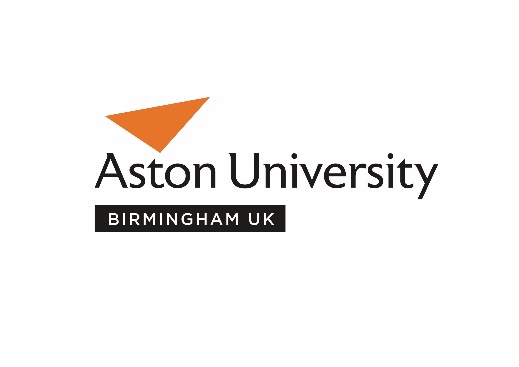 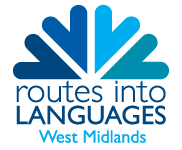 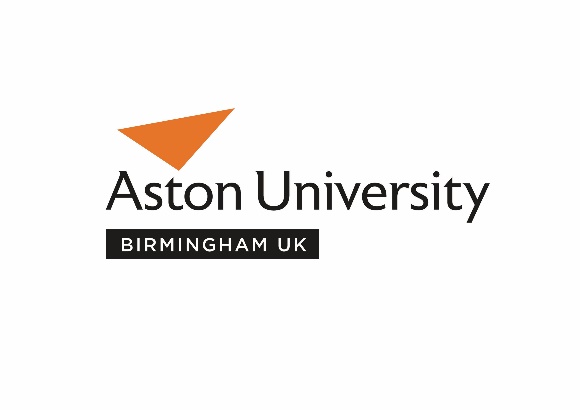 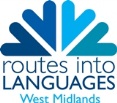 Year 13 Languages Online EventWednesday 16 December 2020, 13.00 – 14.3012.30 – 13.00Registration13.00 – 13.05WelcomeDr Raquel Fernández Sánchez, Director, Routes into Languages West Midlands Claire Richards, Project Manager, Routes into Languages West Midlands?13.05 – 13.15Languages in HE TBC13.15 – 13.55LECTURE CHOICESFrench- Spanish - Dr Emmanuelle Labeau, Aston UniversityDr Stephen Fay, Aston University14.05 – 14.30Ambassador Panel and Q&A Routes into Languages Ambassadors who are in the final year of their degree at Aston UniversityGemma, Bsc French & SpanishMichela,  Bsc English Literature & French14.30Close